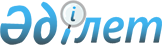 Ауыл шаруашылығы дақылдарының бірінші, екінші және үшінші көбейтілген тұқымдарды сатуға, сатып алуға шекті бағаны белгілеу туралы
					
			Күшін жойған
			
			
		
					Алматы облысы әкімдігінің 2012 жылғы 30 мамырдағы N 156 қаулысы. Алматы облысының Әділет департаментінде 2012 жылы 20 маусымда N 2096 тіркелді. Күші жойылды - Алматы облысы әкімдігінің 2014 жылғы 20 тамыздағы N 324 қаулысымен      Ескерту. Күші жойылды - Алматы облысы әкімдігінің 20.08.2014 № 324 қаулысымен.      РҚАО ескертпесі.

      Мәтінде авторлық орфография және пунктуация сақталған.       

Қазақстан Республикасының "Қазақстан Республикасындағы жергілікті мемлекеттік басқару және өзін-өзі басқару туралы" Заңының 23 қаңтар 2001 жылғы 27-бабына, 5-тармақшасына сәйкес және Қазақстан Республикасы Үкіметінің 2007 жылғы 14 мамырдағы "Тұқым шаруашылығын дамытуға жергілікті бюджеттерден атаулы субсидия беру ережесін бекіту туралы" N 381 қаулысын орындау мақсатында облыс әкімдігі ҚАУЛЫ ЕТЕДІ:



      1. Бірінші, екінші және үшінші көбейтілген тұқымды ауыл шаруашылығы тауарын өндірушілердің сатып алу және тұқым шаруашылықтарының сату бағасы белгіленіп және 2012 жылғы ауыл шаруашылығы дақылдарының түрлері бойынша тұқымның 1 тоннасына арналған субсидияның мөлшері қосымшаға сәйкес айқындалсын.



      2. Ауыл шаруашылығы дақылдарының әр түрлері бойынша 2012 жылғы субсидияның көлемін "Алматы облысының ауыл шаруашылығы басқармасы" (Б.Б.Әлиев) мемлекеттік мекемесі бекітсін.



      3. Осы қаулының орындалуын бақылау облыс әкімінің орынбасары Т. Досымбековке жүктелсін.



      4. Осы қаулы алғаш ресми жарияланған күннен бастап күнтізбелік он күн өткен соң қолданысқа енгізіледі.      Облыс әкімі                                А. Мұсаханов

Алматы облыс әкімдігінің

"Ауыл шаруашылығы дақылдарының

субсидия көлемін бекіту және

бірінші екінші және үшінші

көбейтілген тұқымдарды сатуға,

сатып алуға шекті бағаны

белгілеу туралы" 2012 жылғы

30 мамырдағы N 156 қаулысына

қосымша 

Бірінші, екінші және үшінші көбейтілген тұқымды ауыл

шаруашылығы тауарын өндірушілердің сатып алуы және тұқым

шаруашылықтарының сатуға арналған шекті бағалары және Ауыл

шаруашылығы дақылдарының түрлері бойынша тұқымның 1 тоннасына

2012 жылға арналған субсидия мөлшері
					© 2012. Қазақстан Республикасы Әділет министрлігінің «Қазақстан Республикасының Заңнама және құқықтық ақпарат институты» ШЖҚ РМК
				NАуыл

шаруашы-

лығы

өсім-

дігі-

нің

атауыСубсидия-лауға жататын

бірінші

көбей-

тілген

тұқымның

бір

тонна-

сының

шекті сату

бағасы,

теңгеСубсидия-

лауға

жататын

екінші

көбей-

тілген

тұқымның

бір

тоннасы-

ның шекті

сату

бағасы,

теңгеСубсидия-

лауға

жататын

үшінші

көбейтіл-

ген

тұқымның

бір

тонна-

сының

шекті сату

бағасы,

теңгеБірінші,

екінші

және

үшінші

көбей-

тілген

тұқымның

1

тоннасы-

ның

құнын

арзан-

дату 40

пайызға

дейінСатыл-

ған

бірінші

көбей-

тілген

тұқым-

ның 1

тонна-

сының

субси-

диялар

норма-

тиві,

теңгеСатыл-

ған

екінші

көбей-

тілген

тұқым-

ның 1

тонна-

сының

субси-

диялар

норма-

тиві,

теңгеСатыл-

ған

үшінші

көбей-

тілген

тұқым-

ның 1

тонна-

сының

субси-

диялар

норма-

тиві,

теңге1Жұмсақ

бидай320003000028000361700015000130002Арпа285002650024500341450012500105003Сыра

дайын-

дауға

арнал-

ған

арпа280002600024000361600014000120004Жүгері:

кеш

пісетін,

орташа

кеш

және

орташа

пісеті

ерте

пісетін19400016380019200016080019000015780030309200077000900007500088000730005Күріш565005450052500322650024500225006Қытай

бұршақ483004630044300322270020700187007Мақсары425004050038500322250020500185008Картоп665006450062500302850026500245009Көпжыл-

дық

бұршақ-

ты

шөптер2840002640002440003012500010500085000